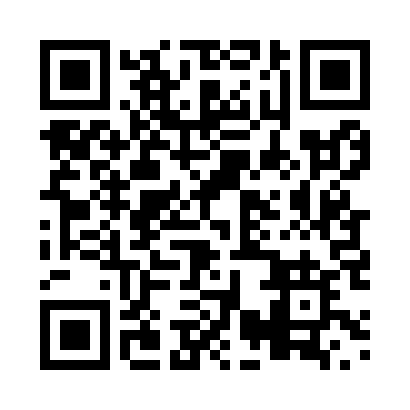 Prayer times for Nuchatlitz, British Columbia, CanadaMon 1 Jul 2024 - Wed 31 Jul 2024High Latitude Method: Angle Based RulePrayer Calculation Method: Islamic Society of North AmericaAsar Calculation Method: HanafiPrayer times provided by https://www.salahtimes.comDateDayFajrSunriseDhuhrAsrMaghribIsha1Mon3:285:241:327:049:3911:352Tue3:295:251:327:049:3911:353Wed3:295:261:327:049:3811:354Thu3:295:271:327:049:3811:355Fri3:305:271:337:049:3711:356Sat3:305:281:337:039:3711:357Sun3:315:291:337:039:3611:358Mon3:315:301:337:039:3611:349Tue3:325:311:337:039:3511:3410Wed3:335:321:337:029:3411:3411Thu3:335:331:347:029:3411:3312Fri3:345:341:347:029:3311:3313Sat3:345:351:347:019:3211:3314Sun3:355:361:347:019:3111:3215Mon3:355:371:347:009:3011:3216Tue3:365:381:347:009:2911:3117Wed3:375:401:346:599:2811:3118Thu3:375:411:346:599:2711:3119Fri3:385:421:346:589:2611:3020Sat3:395:431:346:579:2511:2921Sun3:395:441:346:579:2411:2922Mon3:405:461:346:569:2211:2823Tue3:415:471:346:559:2111:2824Wed3:425:481:346:559:2011:2625Thu3:445:501:346:549:1911:2326Fri3:475:511:346:539:1711:2127Sat3:495:521:346:529:1611:1828Sun3:525:541:346:529:1511:1629Mon3:545:551:346:519:1311:1330Tue3:565:561:346:509:1211:1131Wed3:595:581:346:499:1011:08